Quelless parties du corps est-ce que les enfants montrent?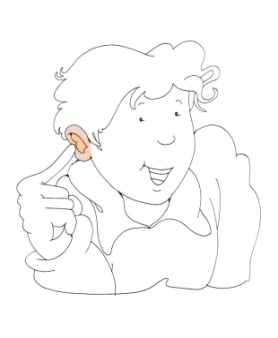 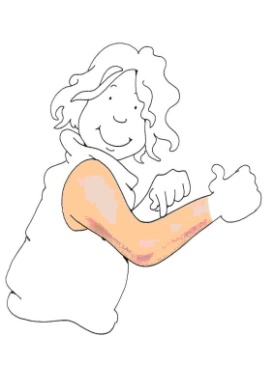 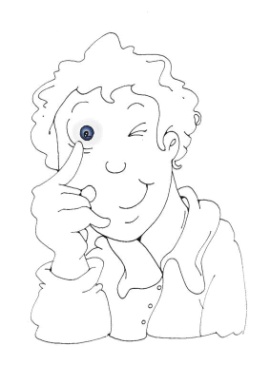 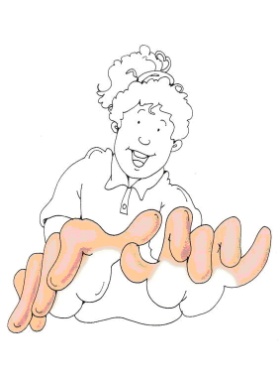 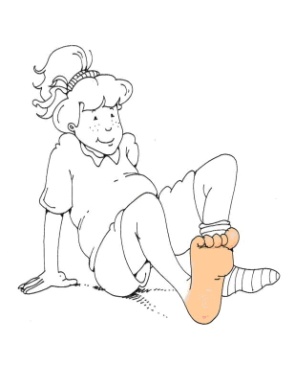 ........................     ...................                 ....................        ...................      ............................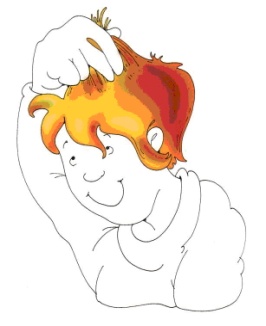 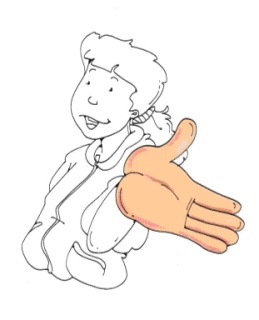 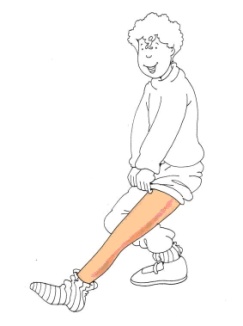 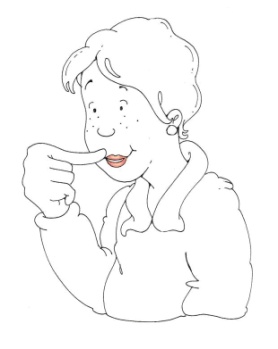 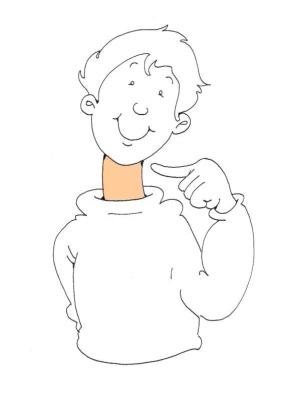 ........................         .................      ......................             .....................       ...........................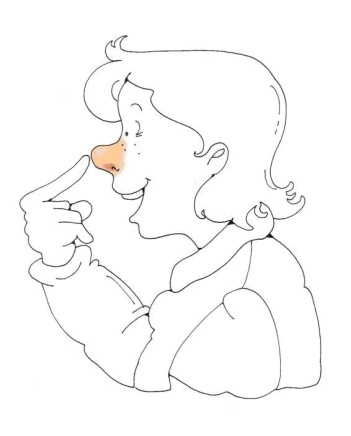 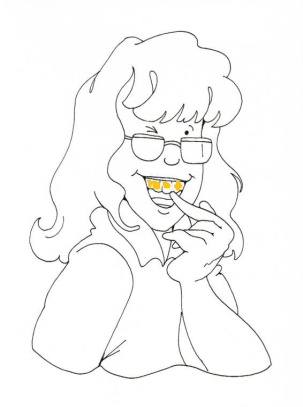 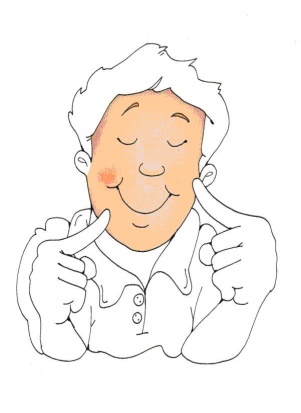                             .............................       ....................        ....................... le visage – la jambe – le pied – les mains – le cou – le bras – la bouche l'oreille – les cheveux – l'œil – les dents – le nez 